                          Коррекционно-развивающее занятие                                               ЗАНЯТИЕ № 4                           Тема «Кто такой настоящий друг?»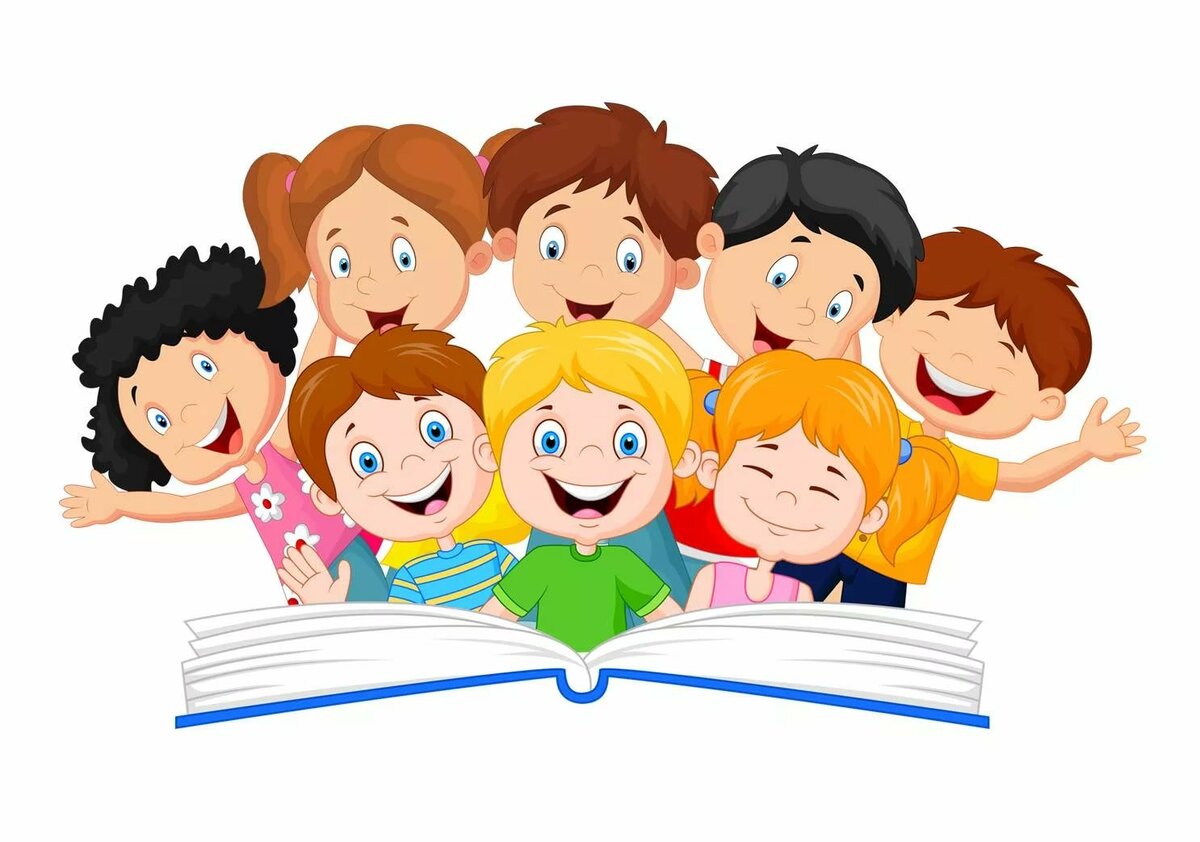 Ход занятия:1.Приветствие.Вопросы для обсуждения:1.Кто такой- настоящий друг?2. Какими качествами должен обладать настоящий друг?3. Каким должен быть настоящий друг?4. Может ли друг иметь свое мнение, свои желания, свои любимые занятия и т.п.?5.Может ли ваш друг дружить с другими ребятами?6.Можно ли тебя назвать настоящим другом? Почему?1 Упражнение «Народная мудрость»С ребятами обсуждаются пословицы и поговорки о дружбе.- «Не имей 100 рублей, а имей 100 друзей»- «Старый друг лучше новых двух»- «Друг познается в беде» и др.Физкультминутка «На разминку»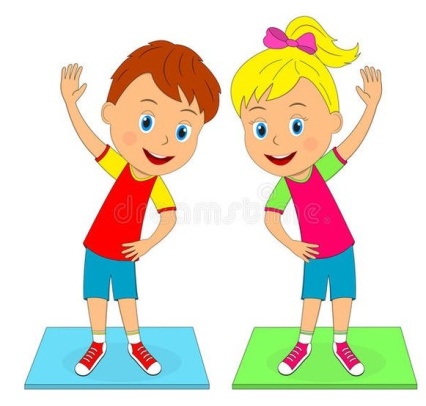 На разминку становись!Вправо-влево покрутисьПовороты посчитай,Раз-два-три, не отставай,(Вращение туловищем вправо и влево.)Начинаем приседать—Раз-два-три-четыре-пять.Тот, кто делает зарядку,Может нам сплясать вприсядку.(Приседания.)А теперь поднимем ручкиИ опустим их рывком.Будто прыгаем мы с кручиЛетним солнечным деньком.(Дети поднимают прямые руки над головой,потом резким движением опускают их и отводят назад,потом резким движением снова вверх и т. д.)А теперь ходьба на месте,Левой-правой, стой раз-два.(Ходьба на месте.)Мы за парты сядем, вместеВновь возьмёмся за дела.(Дети садятся за парты.)2 Упражнение «Знатоки дружбы» Ребятам  для обсуждения даются ситуации. Им необходимо определить, правильно ли поступает друг, относясь к своему товарищу подобным образом. Например: 1) ученик просит своего друга выполнять вместо него дежурство в классе.2) мальчик склоняет своего друга нарушать правила поведения в школе, чтобы наказали не его одного. 3) девочка говорит своей подруге – ты мне не друг, если дружишь с Таней (другой девочкой) и т.д.3 Упражнение  «Объявление в газете: «Ищу друга. Немного о себе»» 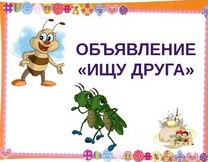 Ребятам предлагается написать на заготовленном бланке объявление в газету «Ищу друга. Немного о себе», в котором они расскажут о своих положительных качествах. Релаксационное упражнение «Полет белой птицы»Расположитесь максимально удобно, расслабленно, глаза закройте, руки и ноги скрестите, правая рука и правая нога – сверху. Я лежу на теплом желтом песке, надо мной спокойное, чистое, синее небо. В небе плавно летит белая птица. Я поднимаюсь и лечу рядом с ней, я сам эта белая птица. Я лечу в спокойном синем небе, подо мной – спокойное синее море. Вдали показался желтый песчаный берег, он приближается. Я подлетаю, опускаюсь на теплый желтый песок, снова превращаюсь в человека и ложусь на спину. Я лежу на теплом желтом песке, надо мной спокойное синее небо, я расслаблен, отдыхаю. Ступней моих ног коснулась приятная прохлада. Приятная прохлада заполнила мышцы ног. Мышцы – легкие и бодрые. Приятная прохлада заполнила живот, мышцы спины. Мышцы – легкие и бодрые. Приятная прохлада заполнила грудь, руки. Мне легче дышать. Приятная прохлада заполнила шею и голову. Голова – ясная и чистая. Мышцы – легкие и бодрые... Три глубоких вздоха, открываю глаза, встаю. Я отдохнул!Рефлексия.Прощание – упражнение «Комплимент» Ребята по кругу друг другу говорят комплименты, психолог начинает первый, задавая правильный настрой.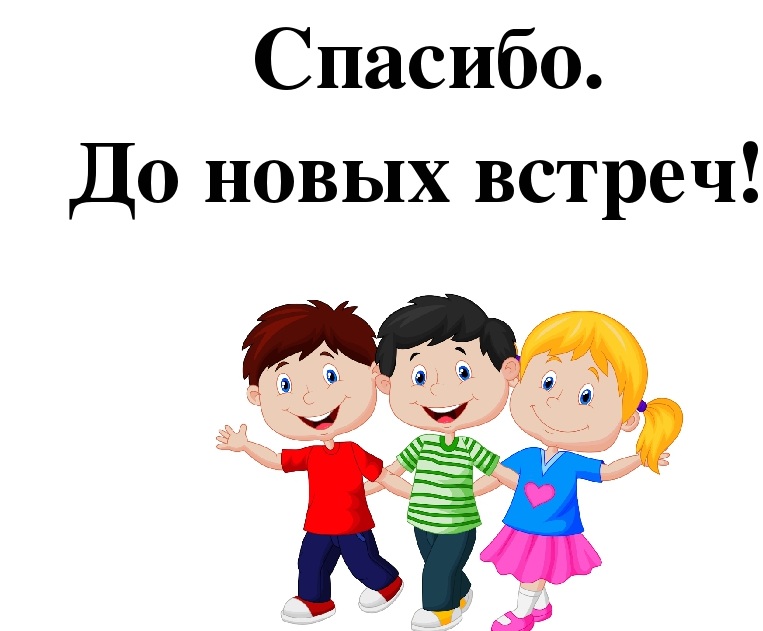 